به نام خداشناسنامه علمیشغل: عضو هیات علمی دانشگاه هرمزگان(استادیار)معاون پژوهش و فناوری پارک زیست فناوری خلیج فارس-جزیره قشمتحصيلات:دكتري در رشته بيولوژي دريا از دانشگاه علوم و فنون دريايي خرمشهر، 1392انجام فرصت مطالعاتی در دپارتمان جانورشناسی-آزمایشگاه ژنتیک تکاملی دانشگاه اوتاگو نیوزیلند به مدت 6 ماه در سال 2012.فوق ليسانس در رشته علوم دريايي و اقيانوسي-گرايش بيولوژي دريا از دانشگاه شهيد چمران اهواز، سال 1378ليسانس زيست شناسي از دانشگاه شهيد باهنر كرمان،  سال 1375ديپلم علوم تجربي از دبيرستان امام خميني درگهان-جزيره قشم، سال  1370مقالات:Journal Papersمحمد شریف رنجبر، حسین ذوالقرنین، وحید یاوری، محمدعلی سالاری علی آبادی، بیتا ارچنگی؛ 1393؛ بررسی ساختار ژنتیكی صدف مروراید ساز لب سیاه Pinctada sp. persica با استفاده از توالی یابی ژن سیتوكروم اكسیداز I میتوكندری در خلیج فارس،مجله علوم و فنون دریایی، سال دوازدهم، شماره چهار، صفحه 50-40.نرگس بدری، نرگس امراللهی بیوکی، محمدشریف رنجبر؛ ۱۳۹۵. جهتگيري خرچنگ منزوي Heller, 1865) Diogenes avarus) در پاسخ به محرك بينايي و مواجهه با سرب. اقیانوس شناسی، سال هفتم، شماره ۲۶، ۱۲/۱۲-۱.فاطمه بهاروند، فاطمه پرویزی، امیر قادرمزی ، زهرا عرب، سید علیاکبر هدایتی، محمدشریف رنجبر؛ ۱۳۹۵. معرفی دوکفه ای( Corbicula fluminea )  به عنوان جاذب زیستی آینده نانوذرات اکسید روی در دوره کوتاه مدت، فصلنامه علوم تکثیر و آبزی پروری، شماره ۸، ۲۲-۱۱.نرگس بدری، نرگس امراللهی بیوکی، محمدشریف رنجبر؛  ۱۳۹۵. مطالعه‌ی رفتار جهت‌گیری خرچنگ منزوی (Heller, 1865) Diogenes avarus  تحت تاثیر نشانه‌های شیمیایی و آلودگی سرب. مجله پژوهشهای جانوری، دوره ۲۹، شماره ۲، ص ۲۴۲-۲۵۳.محمدشريف رنجبر؛ ايجاد بانك ماهيان مولد در قشم، ماهنامه قشم، سال يازدهم شماره 110، تير 1384.محمدشريف رنجبر؛ بازسازي ذخاير آبزيان در آبهاي جنوب ايران، ماهنامه قشم، سال دهم شماره 104، سال 1383محمد شريف رنجبر؛ پرورش ميگو ماهنامه قشم، سال هفتم، شماره 75  فروردين 81Ranjbar, M.S.,  Zolgharnien, H., Yavari, V., Archangi, B., Salari, M.,A., Arnaud-Haond, S., Cunha, R.L., 2015. Rising the Persian Gulf Black-Lip Pearl Oyster to the Species Level: Fragmented Habitat and Chaotic Genetic Patchiness in Pinctada persica. Evolutionary Biology. DOI 10.1007/s11692-015-9356-1Braulik, G.T., Ranjbar, S., Owfi, F., Aminrad, T., Dakhteh, S.M.H., Kamrani, E. and Mohsenizadeh, F. 2010. Marine mammal records from Iran. Journal of Cetacean Research. Management. 11(1):49-64.Shojae F., Kamrani E., Shokri M.R., Ranjbar M.Sh, Moradi M. and Askari M. (2010). New records of three hard coral species from north east of Larak Island (Persian Gulf, Iran). Marine Biodiversity Records,(3), 65-71. Moradi M., Kamrani E., Shokri M.R., Ranjbar M.Sh. and Askari M. 2010. First record of two hard coral species (Faviidae and Siderastreidae) from Qeshm Island (Persian Gulf, Iran).Nusantara Bioscience 2(1), 34-37.Daryanavard, A., Abdoli, A., Ranjbar, M. S., Shokri, M. R., Kiabi, B. H. 2015. Spatial and temporal dynamics of therock-pool ichthyofauna on Qeshm Island, Persian Gulf (Osteichthyes). Zoology in the Middle East, 61:2, 133-138.Rajabi, H., Zolgharnen, H., Ronagh, M., T., Savari, A., Ranjbar, M. S., 2016. Histological study of the venom production organ in Conus coronatus and Conus frigidus. International Journal of Fisheries and Aquatic Studies.  4(1): 370-372.Ranjbar, S., Dakhteh, S. M. H., Waerebeek, K. V., Omura's whale Balaenoptera omurai stranding on Qeshm Island, Iran, Persian Gulf: Further Evidence for a Wide (Sub) Tropical Distribution. 2016. Journal of Marine Biology & Oceanography. 5:3, DOI: 10.4172/2324-8661.1000161 Conference Abstractsمحمد عبدالهي، محمدعلي سالاري علي آبادي، مسعود صدري نصب، محمد شريف رنجبر، محمد امين طلاب، بررسی اثر دمای سطحی آب دریا بر سلامت آبسنگهای مرجانی در پارك ملی دریایی نایبند، دومین همایش بین المللی اقیانوس شناسی خلیج فارس و دهمین همایش علوم و فنون دریایی ایران، 29 و 30 بهمن ماه 1392. تهران، ایران.محمد عبدالهي، محمدعلي سالاري علي آبادي، مسعود صدري نصب، محمد شريف رنجبر، محمد امين طلاب، بررسی وضعیت سلامت و پراکنش آبسنگهای مرجانی در پارک ملی دریایی نایبند، اولین کنفرانس علوم و فنون دریایی و اقیانوسی، 4 و 5  بهمن ماه 1391، خرمشهر، ايران.محمدشريف رنجبر، سيدمحمدهاشم داخته، اقبال زبيري، ژئو پارك قشم، بررسي عوامل تقويت كننده و تضعيف كننده (بهمن 1386) همايش بين المللي ژئوپارك و توسعه اكوتوريسم، جزيره قشم.چك ليست پرندگان قشم (2004) رك اسكات، روبرت فيشر، بيژن فرهنگ دره شوري، محمد هاشم داخته و محمد شريف رنجبر.Yavari Vahid, Kochanian Preeta, Ranjbar Mohammad Sharif, 2006. Prospects Pearl Oyster Culture in Qeshm Island, Persian Gulf. International Symposium on Sustainable Fisheries Development for Food and Health Security. Karnataka, India.Sadeghi Nassaj Sayed Mohammad, Yavari V., Kochanian P., Ranjbar M.S., Khaiati F. and Javid P. 2007. Artificial Reef Importance on Fish Rate Harvesting. 2nd National Conference of Animal Science. Guilan University, Iran.Hekmatpour Fateme, Preetha Kochanian, Vahid Yavari, Babak Dustshenas, Hosein Pasha Zanousi, Mohammad Sharif  Ranjbar, 2008.  Comparison the effect of Artificial Reefs pre and post deployment with an emphasis on Decapoda fauna in Salakh (Qeshm Island). 15th National and Third International Conference of Biology, University of Tehran, Iran.Darehshouri, Bijan F., Seyyed Mohammad H. Dakhteh, Mohammad S. Ranjbar, Bahram Kiabi, Hooman Jowkar, 2008. Persian Gulf Hawksbill Turtle (Eretmochelys imbricata) Biology Study and Protection Method in Collaboration with Local Community in Qeshm Island. 15th National and Third International Conference of Biology, University of Tehran, Iran.Moradi M., Kamrani E., Shokri M.R., Ranjbar M.S. and Askari M. (2010). Study of diversity and abundant Species of Hard Coral in South Qeshm Island, 8th conference of Marine Sciences and Technology (CMST), Iran.Moradi M., Shojae F.,Kamrani E., Shokri M.R., Ranjbar M.S. and Askari M. (2010). The study of species diversity and abundant of Hard Corals in the West of Larak Island. The 16th National and 4th International Conference of biology, Ferdowsi University of Mashhad (FUM), Iran, September 14-16.Moradi M., Kamrani E., Shokri M.R., Ranjbar M.S. and Askari M. (2010). The study of species diversity and abundant of Hard Corals in Qeshm Island. The 16th National and 4th International Conference of biology, Ferdowsi University of Mashhad (FUM), Iran, September 14-16. Moradi M., Shokri M.R. and Ranjbar M.S. (2010). The effects of industrial expansion on corals species diversity in Qeshm Island (Persian Gulf, Iran), Euro ISRS symposium: Reefs in a changing environment, Netherlands. Moradi M., Ranjbar M.S., Askari M. and Bagherinia A. (2012). The study of diversity Hard Coral in Qeshm Island, Persian Gulf, Iran, Coral Reefs of the Gulf Conference, New York University-Abu Dhabi Institute. Askari M., Moradi M and Ranjbar M.S (2012). The Study of planktonic bloom (RedTide) effects on hard coral health in Naz Island, Persian Gulf. The 17th National & International Iranian Biology Conference, University of Kerman.Askari M., Moradi M. and Ranjbar M.S. (2012). First report on observation of five species of Nudibranchias in the reefs of Qeshm and Larak Islands, Persian Gulf. The 17th National & International Iranian Biology Conference, University of Kerman. Moradi M., Askari M., Ranjbar M.S., Zangiabadi S. and Bagherinia A. (2012). The Study of relationship between Red Tide and increase in polychaetes worms growth in Naz Island reefs, Persian Gulf. The 17th National & International Iranian Biology Conference, University of Kerman. Ranjbar Mohammad Sharif, Zobeiri Eghbal, Dakhteh Seyed Mohammad Hashem, 2014. Introducing Persian Gulf’s Sea Attractions as Reinforcement Factors for the Qeshm Geopark. 6th International UNESCO Conference on Global Geoparks, Saint John, CANADA.Ghavasi, M., Ranjbar, M.S., Dakhteh, S.M.H., Amini, N., 2015. Primary Study on macro-bioeroders in Porites corals of Qeshm Island. Conference on CORAL REEFS OF ARABIA, Abu Dhabi, UAE.فعالیت های علمی - آموزشی:شركت در كارگاه آموزشي بين المللي كشت جلبكهاي دريايي در جزيره قشم، سال 2002شركت در كارگاه بين المللي غرب آسيا و شمال آفريقا سازمان ملل متحد- تسهيلات جهاني محيط زيست GEF در جزيره قشم، سال 2005شركت در دوره مديريت دانايي و مهندسي مجدد، بهمن 1382شركت در دوره مديريت تغيير و تحول در مهرماه 1383شركت کارگاه آموزشی روشهای تشخيص سلامت آبسنگهای مرجانی. دانشگاه علوم و فنون دريايی خرمشهر، اسفند ماه 1386.شركت کارگاه آموزشی بيماريهاي ماهيان دريايي.  دانشگاه علوم و فنون دريايی خرمشهر، ارديبهشت ماه 1387.اخذ مدرك بين المللي مدرسي غواصي PADI و EFR - جزيره بالي، اندونزي 2008.اخذ مدارك بين المللي غواصي 3 ستاره و غواصي در شب از فدراسيون جهاني غواصي C-MAS در سال 2006اخذ مدارك بين المللي غواصي 1 و 2 ستاره از فدراسيون جهاني غواصي C-MAS در سال 2004سوابق پژوهشی-اجرایی:عضو هیئت علمی دانشگاه هرمزگان-1392 .معاون پژوهش و فناوری پارک زیست فناوری خلیج فارس از سال ۱۳۹۵ .عضو شورای عالی ارزیابی زیست محیطی سازمان منطقه آزاد قشم از بهمن ماه 1391.عضويت در شوراي اسلامي شهر قشم، اولين دوره سال 81-1378همكاري با مديريت محيط زيست منطقه آزاد قشم به عنوان كارشناس ارشد ارزيابي و كنترل از سال 1380 تا خرداد 1385 به صورت رسمي( اين همكاري به صورت داوطلبانه با پروژه هاي زيست محيطي تا كنون ادامه دارد ).  مشاور معاونت سياحتي منطقه آزاد قشم در زمينه محيط زيست و ژئوپارك، 1386.تدريس در دانشگاه پيام نور قشم، 1384-1383 و 1393-1392 مدير پروژه پايلوت بازسازي ذخاير آبزيان خليج فارس در منطقه سلخ- جزيره قشم به كمك ساخت صخرههاي مرجاني مصنوعي با مشاركت برنامه كمكهاي كوچك تسهيلات جهاني محيط زيست سازمان ملل(UNDP-GEF/SGP ) و منطقه آزاد قشم و شوراي سلخ. Project Number: IRA-G52-2002-005(IRA98G52 مديريت پروژه مستندسازي فعاليتهاي پروژه بازسازي ذخاير آبزيان خليج فارس SGP و تهيه فيلم مستند و كتابچه نحوه توسعه صخره هاي مرجاني مصنوعي( در حال تدوين ).PROJECT NUMBER:IRA/05/07(55th) عقد قرارداد با برنامه كمكهاي كوچك تسهيلات جهاني محيط زيست سازمان ملل متحد در خصوص ارزيابي زيست محيطي صخره هاي مرجاني مصنوعي كارگذاشته شده در منطقه سلخ جزيره قشم. اين پروژه توسط دانشگاه علوم و فنون دريايي خرمشهر انجام شده است. PROJECT NUMBER:IRA/05/08 (56th) (OP3) انجام عمليات غواصي و نمونه برداري در پروژه ارزيابي زيست محيطي صخره هاي مرجاني مصنوعي سلخ جزيره قشم و همكاري با دانشگاه علوم و فنون دريايي خرمشهر.انجام 2 مرحله غواصي در منطقه كمر Kemer كشور تركيه در شهريور سال 1385 همكاري با پروژه حفاظت از لاك پشتهاي عقابي خليج فارس در جزيره قشم و فعاليت در اين پروژه از سال 1381 تا کنون. فعاليت در پروژه حفاظت، تكثير و رهاسازي لاكپشتهاي عقابي خليج فارس با مشاركت برنامه كمكهاي كوچك تسهيلات جهاني محيط زيست سازمان ملل UNDP-GEF/SGP و محيط زيست منطقه آزاد قشم، شورا و اهالي روستاي شيب دراز. Project Number: IRA-G52-2003-024 (IRA98G52) مستندسازي و تهيه فيلم مستند از پروژه حفاظت، تكثير و رهاسازي لاكپشتهاي عقابي خليج فارس در جزيره قشم از سال 1382مشاركت در تهيه بروشور براي پروژه هاي بازسازي ذخاير آبزيان و حفاظت از لاكپشتهاي عقابي در زمينه تهيه متن و عكس. تهيه عكس و مشاركت در تهيه پوستر براي پروژه حفاظت از لاكپشتهاي عقابي خليج فارس در جزيره قشم. Project Number: IRA-G52-2003-024 (IRA98G52) عقد قرار داد با برنامه كمكهاي كوچك تسهيلات جهاني محيط زيست سازمان ملل متحد و شروع انجام پروژه پرورش مرواريد خليج فارس جهت توانمندسازي جامعه محلي صيادي با مشاركت صيادان بركه خلف و محيط زيست منطقه آزاد قشم. Pearls of Persian Gulf: Project Number: IRA-G52-2003-031(IRA98G52) فعاليت در پروژه حفاظت، نگهداري، توسعه و بهره برداري از جنگلهاي دريايي حرا با مشاركت شوراهاي روستاي ديرستان و شيب دراز و محيط زيست منطقه آزاد قشم و UNDP-GEF/SGP فعاليت در پروژه ايجاد كتابخانه هاي اقليمي در جزيره قشم با مشاركت شوراهاي روستاي لافت و دولاب و UNDP-GEF/SGP. دعوت از طرف UNDP براي ارائه فعاليتهاي انجام شده در پروژه بازسازي ذخاير آبزيان خليج فارس در دانشگاه فوردهام در نيويورك. اين پروژه به عنوان يكي از 4 پروژه برتر GEF/SGP در جهان از بين 74 كشور انتخاب گرديد. شروع فعاليت عكاسي و فيلم برداري زير آب از سال 1383 و تهيه فيلم و عكس از آبزيان جزاير قشم، لارك، هنگام. همكاري با دانشمندان IUCN آقايان دكتر درك اسكات و دكتر روبرت فيشر و آقاي دره شوري در سال 2004 جهت ارائه رهنمونهاي لازم براي اتخاذ تصميم هاي مناسب زيست محيطي در جزيره قشم.  همكاري با پروفسور دانيال پاتس و دكتر كامرون پيتري از دانشگاه سيدني استراليا و آقاي بيژن فرهنگ دره شوري در خصوص شناسايي و ارزش گذاري آثار تاريخي در جزيره قشم در سال 2004 همكاري با آقاي بيژن فرهنگ دره شوري و خانم دكتر سوزان ترنر استاد دانشگاه Queensland استراليا و نماينده يونسكو در سال 2005 جهت معرفي پتانسيل جزيره قشم براي ايجاد ژئوپارك. (پيشنهاد منطقه آزاد قشم براي تاسيس ژئوپارك در سال 2006 مورد موافقت يونسكو واقع شد و اولين ژئوپارك ايران و خاورميانه در قشم تاسيس گرديد. همكاري با آقاي دكتر وحيد ياوري و دانشگاه علوم و فنون دريايي خرمشهر در پروژه تكثير و پرورش صدف مرورايد (پروژه 102) در سال 1384 و 1385 همكاري با خانم دكتر كوچينين در و دانشگاه علوم و فنون دريايي خرمشهر در پروژه تكثير و پرورش صدف خوراكي اسكالوپ( پروژه 102 ) در سال 85 و 1384. همكاري با خانم دكتر Gilliant Braulik از دانشگاه St. Andrew و عضو IUCN در زمينه شناسايي پستانداران دريايي ايران. مدیر پروژه ارزیابی زیست محیطی، اقتصادی، اجتماعی اسکله مجتمع بزرگ معراج قشم. مدیر پروژه ارزیابی زیست محیطی، اقتصادی، اجتماعی مجتمع تجاری میعاد لافت. تدريس در دبيرستانهاي جزيره قشم، 1376-1380 و 1385-1386(انتخاب به عنوان معلم نمونه دبيرستانهاي جزيره قشم با رأي مستقيم دانش آموزان راه يافته به دانشگاه در سال 1380.) عضويت در سازمان داوطلبان هلال احمر جمهوري اسلامي ايران. همكاري با مديريت ژئوپارك در زمينه برگزاري همايش بين المللي ژئوپارك قشم، بهمن ماه 1386 فيلم برداري زير آب براي فيلم چون ابر در باد چون ماه در آب پخش شده از شبكه هاي استاني مركز اهواز و آبادان، 1386 فيلم برداري زير آب براي فيلم جزيره جهاني 1383 برگزاري نمايشگاه عكس خليج فارس، دانشگاه علوم وفنون دريايي خرمشهر، ارديبهشت 1387.نام و نام خانوادگی: محمدشريف رنجبرتاریخ تولد:1352    محل صدور: قشمشماره تماس: 0917363411809369302616نام پدر: عليشماره شناسنامه: 137       شماره ملی: 3459663499وضعیت تاهل: متاهلEmail:sharif.ranjbar@gmail.com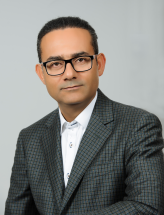 